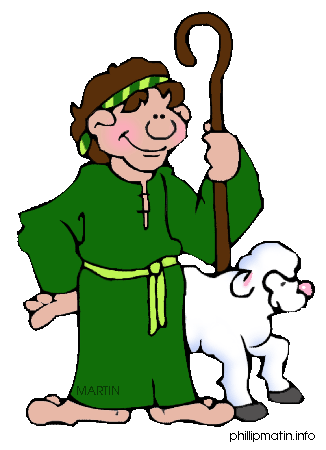 Dear Pre K Parents,Hello my name is Mrs. Denison, and I am so excited to be the Pre K teacher again this year! I can’t wait to meet you and your families, so that our adventures together can begin. I hope you all are having a fun filled summer but are excited to get back to learning.I graduated from Indiana University Southeast in 2009 with my degree in Elementary Education. After I graduated I worked a year at a Pre K program in Louisville and then came back over the river and taught for two years at Floyd County Head Start. This will be my third year teaching here at SMKCS.My husband Travis, my daughter Ella, and I live in Lanesville. In our free time together, we love to camp, fish, swim, and do just about anything outside.This year’s school wide theme is S.H.E.E.P. (Sing His Everlasting Eternal Praise!) We are going to work on being grateful for all we are given, and being a shepherd to those around us  .  This year we are going to learn and grow together in our faith. We have so many fun activities planned for this year. We will be learning our ABC’s, numbers, shapes, Bible stories, learning some sight words, simple math, creating some amazing art projects, doing some crazy science experiments and so much more.Enjoy the rest of your summer, and get lots of rest. Make sure to come back to school ready to learn and have lots of fun.                                          God Bless,Mrs. Denison